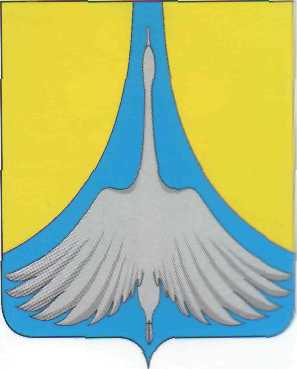    РОССИЙСКАЯ   ФЕДЕРАЦИЯ АДМИНИСТРАЦИИЯ  СИМСКОГО  ГОРОДСКОГО  ПОСЕЛЕНИЯАШИНСКОГО  МУНИЦИПАЛЬНОГО  РАЙОНА                                                         ЧЕЛЯБИНСКОЙ  ОБЛАСТИП О С Т А Н О В Л Е Н И Е     от  06.09.2017  года   № 149О проведении публичных слушаний по вопросувнесения изменений в схему теплоснабженияСимского городского поселения  Руководствуясь Федеральным законом от 27.07.2010г. №190-ФЗ «О теплоснабжении», Постановлением Правительства Российской Федерации от 22.02.2012г. №154 «О требованиях к схемам теплоснабжения, порядку их разработки и утверждения», решением Совета депутатов Симского городского поселения от 30.10.2007 года № 315 «Об утверждении Положения о публичных слушаниях в Симском городском поселении», Уставом Симского городского поселения; ПОСТАНОВЛЯЮ:1. Провести 12 октября 2017 г. в 15-00 часов по местному времени публичные слушания по вопросу внесения изменений в схему теплоснабжения Симского городского поселения, утвержденную постановлением администрации СГП от 26.04.2016 г. № 60, с участием жителей Симского городского поселения, иных заинтересованных лиц.2. Место проведения публичных слушаний – зал заседаний Администрации Симского городского поселения, по адресу: г. Сим, ул. Пушкина 6, каб. 207. 3. Опубликовать объявление о проведении публичных слушаний по проекту в газете «Стальная искра» и разместить его на официальном сайте администрации Симского городского поселения в сети Интернет по адресу: http://www.gorodsim.ru.4. Разместить на официальном сайте администрации Симского городского поселения в сети Интернет по адресу: http://www.gorodsim.ru Проект внесения изменений в схему теплоснабжения Симского городского поселения.5. Осуществить прием от физических и юридических лиц  предложений и рекомендаций по выносимому на публичные слушания проекту до 11 октября 2017 г. по адресу:  456020, г. Сим, ул. Пушкина 6, 3-й этаж, кабинет № 302.6. Опубликовать заключение о результатах публичных слушаний по проекту в газете «Стальная искра» и разместить на официальном сайте администрации Симского городского поселения в сети Интернет по адресу: http://www.gorodsim.ru.7. Настоящее постановление  вступает  в силу  со дня его официального опубликования.8. Контроль за исполнением настоящего постановления возложить на заместителя Главы администрации Симского городского поселения Гафарова Р.Р.              Глава администрации              Симского городского поселения                                                           А.Д. РешетовПриложение № 1К Постановлению Администрации Симского городского поселения от__________ №____ «О проведении публичных слушаний о внесении изменений в схему теплоснабжения Симского городского поселенияПРОЕКТ ВНЕСЕНИЯ ИЗМЕНЕНИЙ в схему теплоснабжения Симского городского поселения на период до 2027 годаг. Сим	             № п/п№ страницыДополнения, изменения1231.Страница 66Раздел 8 читать в новой редакции:Раздел 8. РЕШЕНИЕ ОБ ОПРЕДЕЛЕНИЕ ЕДИНОЙ ТЕПЛОСНАБЖАЮЩЕЙ ОРГАНИЗАЦИИ  В системе теплоснабжения г. Сим установлены три теплоснабжающие организации, которые остаются на перспективу:ОАО «Челябоблкоммунэнерго» является единой теплоснабжающей организацией для улиц Свердлова, Пушкина, Кирова, Революции, Володарского, Курчатова, Давыдова, Гузакова, 40 лет Октября.ООО «Уральская Теплоэнергетическая компания» является единой теплоснабжающей организацией для улицы Братьев Буяновых.ОАО «Ростелеком» является единой теплоснабжающей организацией для улицы Крупской.  